ФІНАНСОВИЙ АНАЛІЗТЕМА: АНАЛІЗ ДІЛОВОЇ АКТИВНОСТІ ПІДПРИЄМСТВАПЛАН1. Сутність і напрями аналізу ділової активності підприємства за системою показників оборотності.2. Аналіз стійкості економічного зростання.3. Аналіз дебіторської та кредиторської заборгованості.Питання для обговорення:1. Що таке ділова активність? Назвіть критерії ділової активності.2. Що таке щомісячний індекс очікувань ділової активності? Як такі індекси розраховуються?3. Які види ділової активності існують та як відбувається оцінювання внутрішньої ділової активності? 4. Система показників кількісного вимірювання ділової активності.5. За якими кількісними параметрами оцінюється активність підприємства в зовнішньому економічному середовищі?6. За якими якісними параметрами оцінюється активність підприємства в зовнішньому економічному середовищі?7. Розказати про перший етап аналізу ділової активності підприємства. Загальна оцінка динамічності (розвитку) діяльності підприємства. 8. Розказати про оцінку стійкості економічного зростання. Що входить до основних показників стійкого економічного зростання підприємства? Розказати про коефіцієнт стійкості економічного зростання. Які фактори впривають на зміну коефіцієнта стійкості економічного зростання?9. Розказати про другий етап аналізу ділової активності підприємства. Аналіз оборотності та ефективності використання ресурсів підприємства.10. Аналіз дебіторської заборгованості. Що таке дебіторська заборгованість? Її види. Етапи аналізу дебіторської заборгованості. 11. Про що свідчить різке збільшення дебіторської заборгованості та підвищення її частки в оборотних активах? Про що свідчить скорочення дебіторської заборгованості?12. Розказати про показники, які використовуються для аналізу оборотності дебіторської та кредиторської заборгованості.13. Можливі пропозиції за результатами аналізу дебіторської та кредиторської заборгованості.14. Назвіть шляхи прискорення погашення дебіторської заборгованості.15. Що таке кредиторська заборгованість? Розказати про послідовність аналізу поточної кредиторської заборгованості: основні етапи.16. Назвіть показники комплексного оцінювання поточної кредиторської заборгованості. Чому важливим є дослідження дебіторської та кредиторської заборгованості у взаємозв’язку?ЗадачіКомплексне оцінювання ділової активності підприємства за системою показників оборотностіТаблиця 1Показники ділової активності підприємства (коефіцієнти обертання активів і пасивів)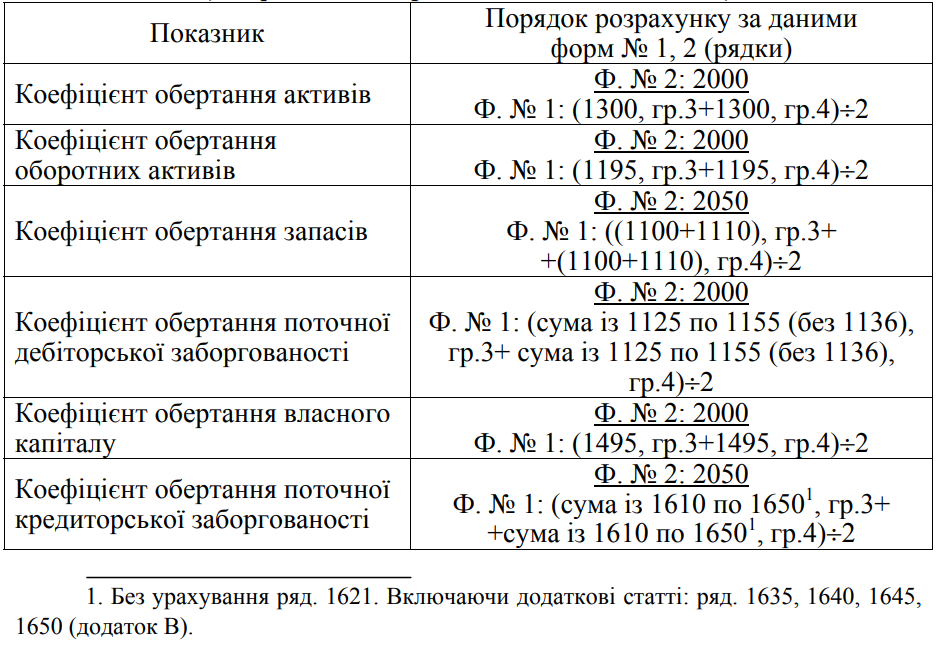 Таблиця 2Вихідна інформація для розрахунку показників ділової активності підприємства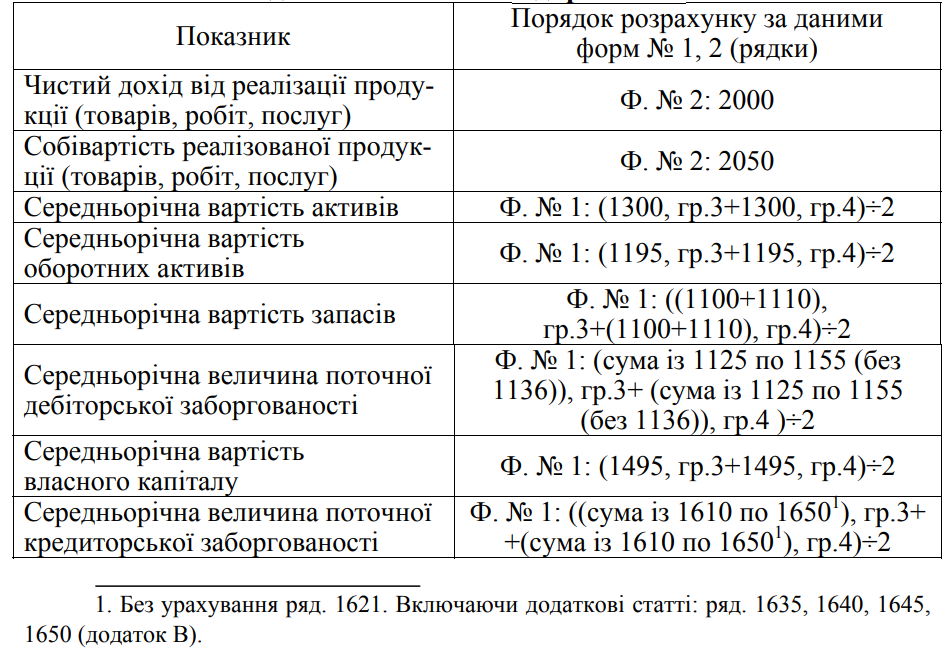 Завдання I.Таблиця 3Аналіз ділової активності підприємства за показниками оборотності активів і пасивівЗавдання II. Аналіз стійкості економічного зростання підприємстваТаблиця 4Розрахунок коефіцієнта стійкості економічного зростання підприємства*Розраховується за умови одержання чистого прибутку (п.3 > 0).**Розраховується за умови позитивного значення реінвестованого прибутку (п.6 > 0).Завдання III.Таблиця 5Комплексне оцінювання дебіторської заборгованості за системою відносних показниківЗавдання IV.Таблиця 6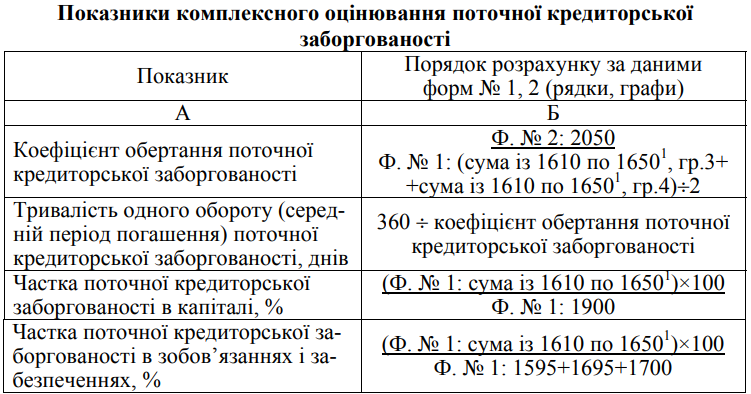 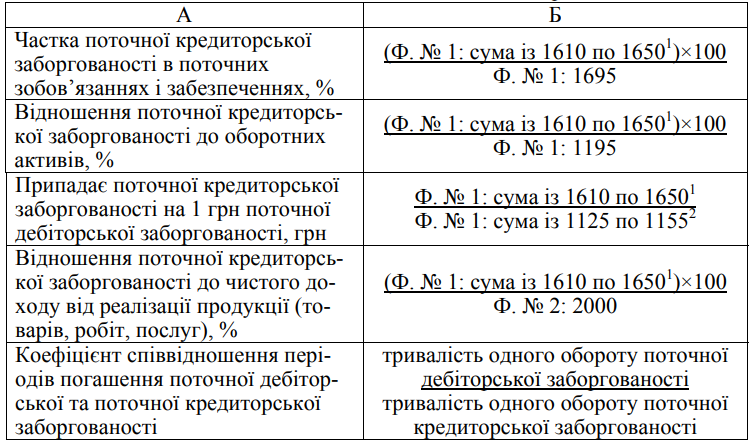 Таблиця 7Комплексне оцінювання поточної кредиторської заборгованості за системою відносних показників№з/пПоказникБазовий рікЗвітний рікВідхиленняВідхилення№з/пПоказникБазовий рікЗвітний рікабсолютневідноснеАБ123=2-14=3÷1 ×1001.Чистий дохід від реалізації продукції (товарів, робіт, послуг)28429385232.Собівартість реалізованої продукції (товарів, робіт, послуг)2270828380 3.Середньорічна вартість активів5549661973 4.Середньорічна вартість оборотних активів3027830038 5.Середньорічна вартість запасів21331232786.Середньорічна величина поточної дебіторської заборгованості846654477.Середньорічна вартість власного капіталу51998 58873 8.Середньорічна величина поточної кредиторської заборгованості17771709Показники ділової активності (оборотності активів і пасивів)Показники ділової активності (оборотності активів і пасивів)Показники ділової активності (оборотності активів і пасивів)Показники ділової активності (оборотності активів і пасивів)Показники ділової активності (оборотності активів і пасивів)Показники ділової активності (оборотності активів і пасивів)9.Коефіцієнт обертання активів (п.1÷п.3)10.Тривалість одного обороту активів, днів (360÷п.9)11.Коефіцієнт обертання оборотних активів (п.1÷п.4)12.Тривалість одного обороту оборотних активів, днів (360÷п.11)13.Коефіцієнт обертання запасів (п.2÷п.5)14.Тривалість одного обороту запасів, днів (360÷п.13)15.Коефіцієнт обертання поточної дебіторської заборгованості (п.1÷п.6)16.Тривалість одного обороту поточної дебіторської заборгованості, днів (360÷п.15)17.Коефіцієнт обертання власного капіталу (п.1÷п.7)18.Тривалість одного обороту власного капіталу, днів (360÷п.17)19.Коефіцієнт обертання поточної кредиторської заборгованості (п.2÷п.8)20.Тривалість одного обороту поточної кредиторської заборгованості, днів (360÷п.19)21.Тривалість операційного циклу, днів (п.14+п.16)22.Тривалість фінансового циклу, днів (п.21–п.20)№з/пПоказникБазовий рікЗвітний рікВідхиленняВідхилення№з/пПоказникБазовий рікЗвітний рікабсолютневідноснеАБ123=2-14=3÷1 ×1001.Середньорічна вартість активів, тис. грн55496619732.Середньорічна вартість власного капіталу, тис. грн5199858873 3.Чистий фінансовий результат: прибуток, тис. грн6325100864.Чистий дохід від реалізації продукції (товарів, робіт, послуг), тис. грн2842938523 5.Дивіденди, тис. грн----6.Реінвестований прибуток, тис. грн (п.3–п.5)*7.Коефіцієнт стійкості економічного зростання, % (п.6÷п.2×100)**X8.Частка реінвестованого прибутку (п.6÷п.3)**--9.Рентабельність продажу, % (п.3÷п.4×100)X10.Ресурсовіддача, грн/грн (п.4÷п.1)11.Коефіцієнт фінансової залежності (п.1÷п.2)№з/пПоказникБазовий рікЗвітний рікВідхиленняВідхилення№з/пПоказникБазовий рікЗвітний рікабсолютневідноснеАБ123=2-14=3÷1 ×1001.Чистий дохід від реалізації продукції (товарів, робіт, послуг)2842938523 2.Середньорічна величина дебіторської заборгованості84665447 3.Середньорічна величина поточної дебіторської заборгованості846654474.Середньорічна величина поточної кредиторської заборгованості17771709 5.Середньорічна вартість майна55496619736.Середньорічна вартість оборотних активів3027830038 Показники комплексного оцінювання дебіторської заборгованостіПоказники комплексного оцінювання дебіторської заборгованостіПоказники комплексного оцінювання дебіторської заборгованостіПоказники комплексного оцінювання дебіторської заборгованостіПоказники комплексного оцінювання дебіторської заборгованостіПоказники комплексного оцінювання дебіторської заборгованості7.Коефіцієнт обертання дебіторської заборгованості (п.1÷п.2)8.Тривалість одного обороту (середній період повернення) дебіторської заборгованості, днів (360÷п.7)9.Частка дебіторської заборгованості в майні, % (п.2÷п.5×100)x10.Частка поточної дебіторської заборгованості в оборотних активах, % (п.3÷п.6×100)x11.Коефіцієнт співвідношення поточної дебіторської та поточної кредиторської заборгованості (п.3÷п.4)12.Відношення дебіторської заборгованості до чистого доходу від реалізації продукції (товарів, робіт, послуг), % (п.2÷п.1×100)x№з/пПоказникБазовий рікЗвітний рікВідхиленняВідхилення№з/пПоказникБазовий рікЗвітний рікабсолютневідноснеАБ123=2-14=3÷1 ×1001.Чистий дохід від реалізації продукції (товарів, робіт, послуг)2842938523 2.Собівартість реалізованої продукції (товарів, робіт, послуг)2270828380 3.Середньорічна величина поточної кредиторської заборгованості17771709 4.Середньорічна величина поточної дебіторської заборгованості846654475.Середньорічна вартість капіталу55496619736. Середньорічна величина зобов’язань і забезпечень349831017.Середньорічна величина поточних зобов’язань і забезпечень258125488.Середньорічна вартість оборотних активів3027830038Показники комплексного оцінювання поточної кредиторської заборгованостіПоказники комплексного оцінювання поточної кредиторської заборгованостіПоказники комплексного оцінювання поточної кредиторської заборгованостіПоказники комплексного оцінювання поточної кредиторської заборгованостіПоказники комплексного оцінювання поточної кредиторської заборгованостіПоказники комплексного оцінювання поточної кредиторської заборгованості9.Коефіцієнт обертання поточної кредиторської заборгованості (п.2÷п.3)10.Тривалість одного обороту (середній період погашення) поточної кредиторської заборгованості, днів (360÷п.9)11.Частка поточної кредиторської заборгованості в капіталі, % (п.3÷п.5×100)12.Частка поточної кредиторської заборгованості в зобов’язаннях і забезпеченнях, % (п.3÷п.6×100)13.Частка поточної кредиторської заборгованості в поточних зобов’язаннях і забезпеченнях, % (п.3÷п.7×100)14.Відношення поточної кредиторської заборгованості до оборотних активів, % (п.3÷п.8×100)15.Припадає поточної кредиторської заборгованості на 1 грн поточної дебіторської заборгованості, грн (п.3÷п.4)16.Відношення поточної кредиторської заборгованості до чистого доходу від реалізації продукції (товарів, робіт, послуг), % (п.3÷п.1×100)